ANEXO IIMODELO PARA APRESENTAÇÃO DA PROPOSTA FINANCEIRAContratação  de serviços  técnicos  especializados  em Assistência  Técnica  e Extensão  Rural (ATER)  com  foco em  sustentabilidade  da  propriedade  e  aptidão  para  certificações  nas Unidades  Demonstrativas  (UDs) do  projetoReferência: Termo de Referência – IABS PRS-CAM-034Ao Instituto Brasileiro de Desenvolvimento e Sustentabilidade – IABSA presente PROPOSTA FINANCEIRA considera a___________________________ DADOS DA INSTITUIÇÃO: XXXXXXXXXXXXXXXX, CNPJ nº XX.XXX.XXX/XXXX-XX, com sede na Rua XXXXXXXXXXXXXXXXXXXXXXXXXXX, CEP: XXXXX-XXX, Cidade/Estado, neste ato representada por sua sócia e representante legal (nome do representante legal), brasileira, RG nº X.XXX.XXX, CPF nº XXX.XXX.XXX-XX residente e domiciliada na Rua XXXXXXXXXXXXXXXXXXXX, CEP: XXXXXXX-XX, Cidade/Estado, e-mail: XXXXXXX@XXXXXX.com.OBJETO DA PROPOSTARealizar  ações  de  assistência  técnica  e  extensão  rural com  foco  em sustentabilidade  da propriedade  e aptidão  para  certificações  nas propriedades  rurais  selecionadas  como  Unidades Demonstrativas (UDs)  do  projeto. A  ATER  no  projeto  visa  oferecer  aos(às)  produtores(as)  assistência técnica  especializada,  através de visitas técnicas presenciais e  remotas,  para contribuir  com  a identificação  de  possibilidades de melhoria  da  sustentabilidade da  propriedade  e  avaliação  da  aptidão  para os  7  (sete)  esquemas de certificação promovidos  pelo projeto,  conforme  Quadro  1 do Termo de Referência.   DO VALOR DA PROPOSTA FINANCEIRA O valor  total  dos serviços,  incluindo  todos os impostos,  taxas e  as despesas referentes à execução  das atividades,  estão inclusos  na  proposta comercial. Despesas  com  viagens,  hospedagens e  alimentação  (excluindo-se possíveis despesas previstas na atividade  2)  são  responsabilidade  exclusiva da contratada,  devendo compor  o valor  total  dos  serviços. Considera-se a possibilidade de variação no número de UDs de 10% para mais ou para menos, em cada lote previsto no Quadro 3, derivada de eventuais desistências ou inclusão de produtores(as) no projeto, sem que haja revisões de valores no contrato.Este serviço deverá ser contratado em formato de empreitada global, sendo o seu prazo de execução previsto para 12 meses, podendo ser prorrogável por tempo a ser estabelecido pela coordenação do projeto e de acordo com o cronograma do mesmo.Tendo examinado as condições do Termo de Referência, para a execução dos serviços previstos (incluindo deslocamento e serviços), a Instituição, abaixo assinada,  propõe executar e concluir os serviços previstos no mencionado Termo de Referência, para os seguintes lotes: O preço global será composto pela somatória dos valores previstos no Termo de Referência de acordo com a entrega dos produtos.DISPOSIÇÕES GERAISNeste sentido, a [Proponente] declara, expressamente, que:a)  possui conhecimento do local onde serão executados os serviços;b)  aceita todas as condições impostas pelo Termo de Referência;c)  os serviços serão executados e concluídos dentro do prazo previsto no Termo de Referência;d) esta proposta compreende todas as despesas para execução das atividades previstas, abrangendo: mão-de-obra (inclusive leis sociais), ferramentas, transportes, equipamentos, seguros, impostos e demais encargos necessários à perfeita execução do serviço;e) concorda em manter a validade desta proposta por um período de 90 (noventa) dias, contado da data final prevista para sua entrega.f) declara e assume a veracidade de todas as informações constantes da documentação e da proposta apresentada;g) assume, desde já, a integral responsabilidade pela realização dos serviços em conformidade com o disposto no Termo de Referência.Até que o contrato seja assinado, esta proposta constituirá um compromisso de nossa parte, observadas as condições do Termo de Referência.Brasília, xx de xxxx de 20xx.Atenciosamente,(NOME DA EMPRESA E DO REPRESENTANTE LEGAL)Quadro  2.  Lotes  por  estado,  municípios  e número  de  UDs  a  serem  atendidas.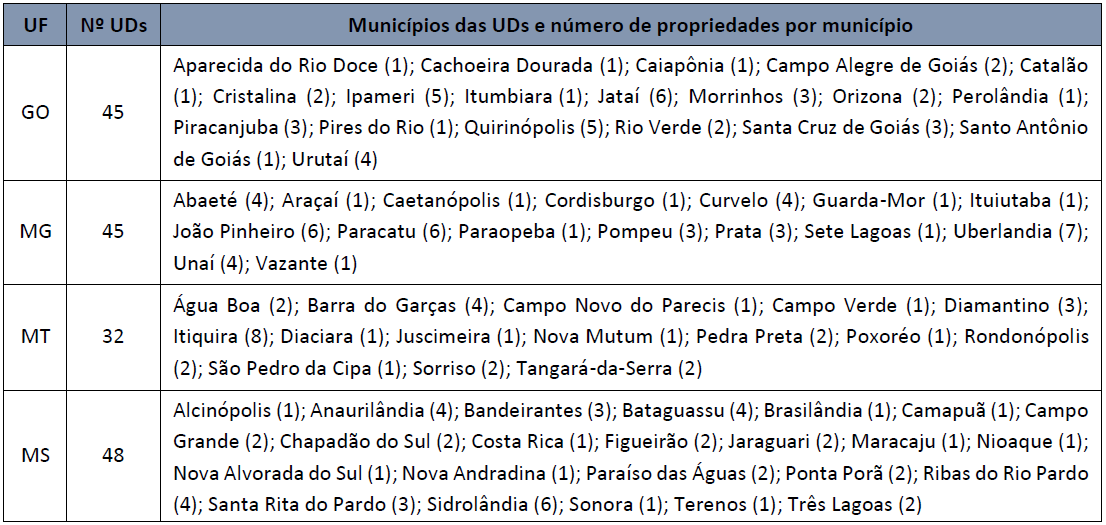 Quadro  3.  Lotes,  estados,  número  de  UDs atendidas  por  estado  e  valor  total  previsto  por  lote.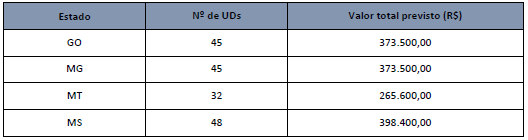 LoteValor GlobalLote nº. XXXXR$ XXXLote nº. XXXR$ XXXTotalR$ XXX